3 YAŞ MAYIS AYIPLAN AKISIENGELLİLER HAFTASI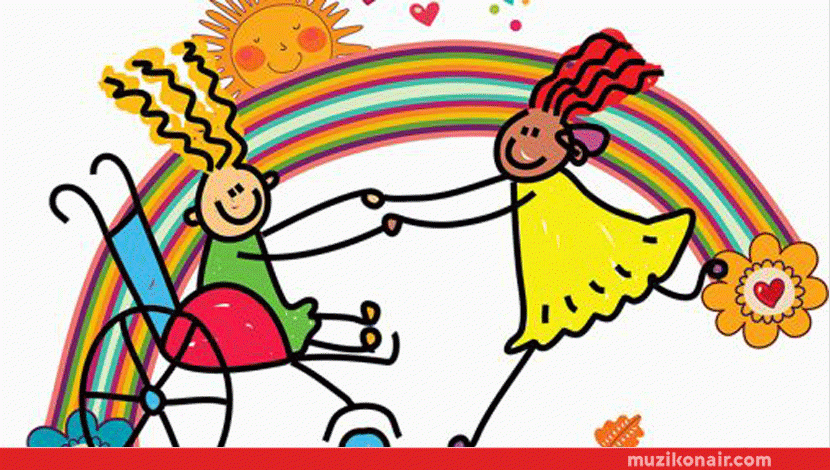 ŞARKINeşeli OlNeşeli ol ki genç kalasınBu dünyadan da zevk alasınÜmitler hep süslenir neşeyleNeşeli ol ki genç kalasınNeşeli ol ki hep artsın gücünYorgunluk nedir bilme bütün günGayretler hep güçlenir neşeyleNeşeli ol ki genç kalasınSANAT ETKİNLİĞİEl baskılı engelliler haftası etkinliğiTÜRKÇE DİL ETKİNLİĞİKolu kırılan VeliPARMAK OYUNLARIBarbie bebeğimin topuANNELER GÜNÜ  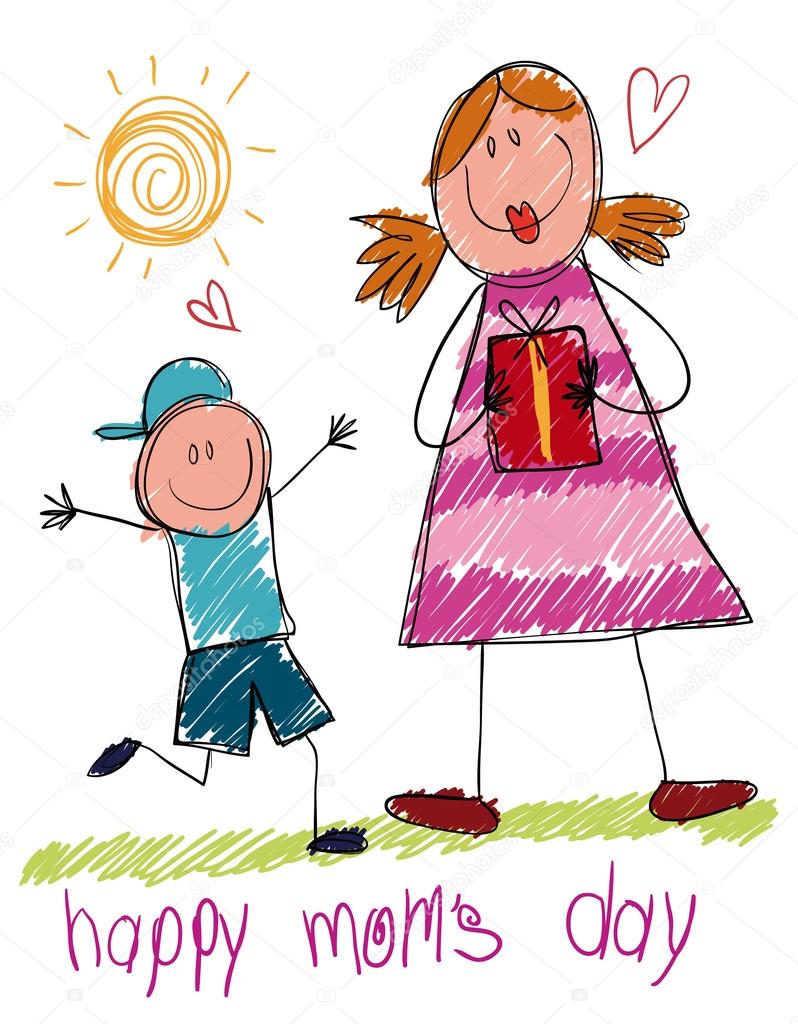 SANAT ETKİNLİĞİAnneler günü panosu hazırlıyoruz😊TÜRKÇE DİL ETKİNLİĞİKayıp balık nemo PARMAK OYUNUAnneler günü       ŞARKI           BİLMECEŞimdi sizlere kolay ve hoş bir bilmece
Saklıyor onu iki hece
Çok güzel aynı anda çok yüce
Can verir her açan güleTatlıdır şeker gibi ilaç tüm dertlere
Sımsıcak doğar şu kalbime
Benzemez gördüğüm çiçeklere
Bilmecem haydi sizce ne?Bizce çok yüceyse melek
sımsıcaksa güneş
balla kaplı bir petek
Belki çok uzakta açan
Güz gelince solan
En güzel kokan çiçekMelek değil kanatları yok uçmuyor
Güneş değil sıcak ama o yakmıyor
Çiçek değil çiçek gibi o solmuyor
Değil değil değilse bilmecen nedir?Anne tabi kanatları yok uçmuyor
Güneş gibi  sıcak ama o yakmıyor
Çiçek değil çiçek gibi o solmuyor
Melek değil bu bilmece tek annedir anne19 MAYIS ATATÜRK’Ü ANMA GENÇLİK VE SPOR BAYRAMI       
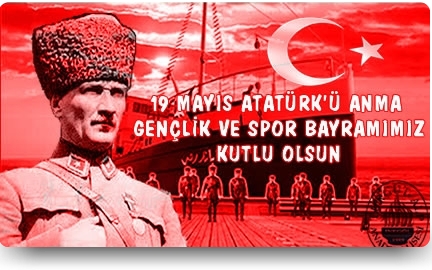 SANAT ETKİNLİĞİSınıfımızı süslüyoruz😊19 Mayıs 1919 Bandırma Vapuru grup etkinliği                          ŞARKIDAĞ BAŞINI DUMAN ALMIŞDağ başını duman almış
Gümüş dere durmaz akar
Güneş ufuktan şimdi doğar
Yürüyelim arkadaşlar

Sesimizi yer gök su dinlesin
Sert adımlarla her yer inlesin
Sesimizi yer gök su dinlesin
Sert adımlarla her yer inlesin inlesin

Bu gök deniz nerede var
Nerede bu dağlar taşlar
Bu ağaçlar güzel kuşlar
Yürüyelim Arkadaşlar

Sesimizi yer gök su dinlesin
Sert adımlarla her yer inlesin
Sesimizi yer gök su dinlesin
Sert adımlarla her yer inlesin inlesinTÜRKÇE DİL ETKİNLİĞİ19 Mayıs Atatürk’ü anma ve gençlik spor bayramı ile ilgili slayt gösterimiMAKAS KULLANMABECERİSİEL GÖZ KORDİNASYONU KULLANARAK KAĞIT KESME ÇALIŞMALARIKALEM TUTMABECERİSİEL GÖZ KORDİNASYONU KULLANARAK ÇİZGİ ÇALIŞMALARI TAMAMLAMAYOĞURMA MADDELERİOYUN HAMURU KİNETİX HAMURUHAREKETLİ OYUNLARMENDİL KAPMACA (BAHÇE OYUNLARI)YERDEN YÜKSEK (BAHÇE OYUNLARI)KAVRAMLARDOĞRU-YANLIŞ(ZIT KAVRAMLAR)KIZ-ERKEK(ZIT KAVRAMLAR)SERT-YUMUŞAK (DUYU)AZ-ÇOK(MİKTAR)AİLE KATILIMIANNELER GÜNÜ GÖSTERİMİZE DAVETLİSİNİZ😊YILSONU GÖSTERİLERİMİZ İÇİN HAZIRLIKLAR BAŞLASINSAYI: 1-10  RİTMİK SAYMARENK: KIRMIZI MAVİ BEYAZ SARIÖĞRETMENLER:Ebru DİLAVERBetül ÖZMEN